РОССИЙСКАЯ ФЕДЕРАЦИЯИРКУТСКАЯ ОБЛАСТЬУСТЬ-УДИНСКИЙ РАЙОН юголокское МУНИЦИПАЛЬНОЕ ОБРАЗОВАНИЕ Д У М АР Е Ш Е Н И ЕОт 08  февраля  2017 г. № 43/5-ДП с. ЮголокОб утверждении схемы избирательного округадля проведения выборов депутатов ДумыЮголокского муниципального образованияУсть-Удинского района.         В соответствии со статьей 18 Федерального закона «Об основных гарантиях избирательных прав и права на участие в референдуме граждан Российской Федерации», статьями 17-19 Закона Иркутской области «О муниципальных выборах в Иркутской области», статьей 12 Устава Юголокского муниципального образования, Решением Усть-Удинской территориальной избирательной комиссии от 30 ноября 2016 года № 43/280 «Об определении схемы избирательного округа для проведения выборов депутатов Думы  Юголокского муниципального образования Усть-Удинского района», руководствуясь ст. 24 Устава Юголокского муниципального образования, Дума Юголокского муниципального образованияРЕШИЛА:Утвердить схему избирательного округа для проведения выборов депутатов Думы Юголокского муниципального образования Усть-Удинского района, согласно приложению 1 (прилагается).Утвердить графическое изображение схемы избирательного округа для проведения выборов депутатов Думы Юголокского муниципального образования Усть-Удинского района, согласно приложению 2 (прилагается).Настоящее решение вступает в силу со дня официального опубликования. Настоящее решение подлежит опубликованию в муниципальном информационном вестнике «Искра», размещению на официальном сайте администрации муниципального образования «Усть-Удинский район» в информационно-телекоммуникационной сети "Интернет".  Контроль за исполнением настоящего решения возложить на председателя Думы Юголокского  муниципального образования  Голубкова А.И. Глава Юголокского муниципального образования	А.И. ГолубковПриложение № 1 к решениюДумы Юголокского  муниципального образованияот 08.02.2017 г. № 43/4-ДПСхемаизбирательного округа для проведения выборов депутатов Думы Юголокского муниципального образования Усть-Удинского районаВсего избирателей – 910Число депутатов – 10Средняя норма представительства избирателейна один депутатский мандат – 91ДЕСЯТИМАНДАТНЫЙ ИЗБИРАТЕЛЬНЫЙ ОКРУГЧисло избирателей в округе – 910В границы избирательного округа входит с. Юголок, д. КижаПриложение № 2 к решениюДумы Юголокского муниципального образованияот 08.02.2017 г. № 43/4Графическое изображение схемы избирательного округа для проведения выборов депутатов Думы Юголокского муниципального образования  Усть-Удинского района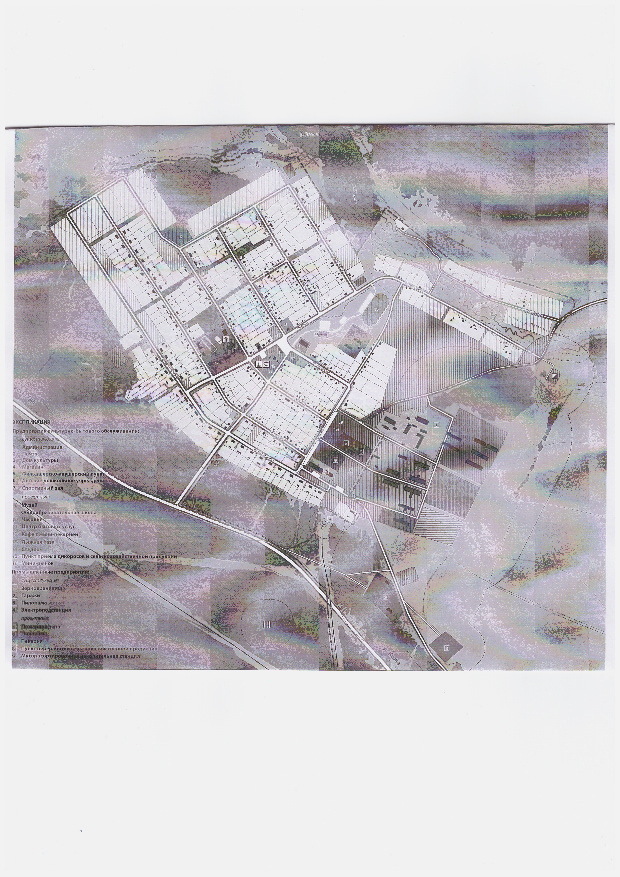 